Operations Assistant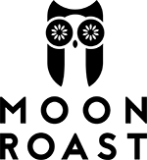 Operations Assistant  Moon Roast Coffee is a multi-award winning small batch coffee roastery based in the heart of rural Hampshire. A busy family business run by enthusiastic people. We supply speciality coffee for wholesale and retail customers. We also have a thriving web business for home brewers and our aim is to provide outstanding coffee through careful sourcing, consistent roasting and exceptional customer service.   We are looking for the right person to work mainly in dispatch fulfilling orders, alongside the rest of the operations team. The individual will be focused, organised and have the ability to pay close attention to detail. As Operations Assistant, the successful applicant will be responsible for:Prioritising and preparing orders for wholesale and webBlending coffeePacking and dispatchGeneral assistance around the roasteryServing in the roastery shopRequirements: Experience in a similar role is desirable but not essential Ability to work to deadlinesInterest in coffeeFull driving licence and transport to rural locationPlease note, this role requires heavy lifting at times A full time role (part time will be considered for the right candidate)We can offer you the opportunity to:Work with an enthusiastic, dedicated, friendly team with a passion for coffeeUndertake trainingReceive a competitive salaryTaste an amazing range of coffeeWork in a fantastic rural locationPlease email jobs@moonroast.co.uk with your CV and a covering letter detailing why you would like to work with us and what makes you the right candidate.